RESOLUTION 1389(adopted at the tenth Plenary Meeting)Financial operating report for the 2016 financial yearThe Council,in view ofNo. 101 of the Convention of the International Telecommunication Union and Article 30 of the Financial Regulations of the Union,having examinedthe financial operating report for the 2016 financial year (Document C17/42), covering the audited accounts for the 2016 financial year of the budget of the Union, the situation of the ITU TELECOM 2016 accounts and the audited 2016 accounts for technical cooperation projects, voluntary contributions and the ITU Staff Superannuation and Benevolent Funds,having notedthat the External Auditor's reports are set out in Document C17/40,resolvesto approve the financial operating report for the 2016 financial year (Document C17/42), covering the audited accounts of the Union, the situation of the ITU TELECOM 2016 accounts and the 2016 audited accounts for technical cooperation projects, voluntary contributions and the ITU Staff Superannuation and Benevolent Funds.___________________Council 2017
Geneva, 15 May – 25 May 2017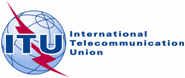 Document C17/138-E26 May 2017Original: English